PROGRAMA ANALÍTICODISCIPLINAUNIVERSIDADE FEDERAL RURAL DO RIO DE JANEIROPRÓ-REITORIA DE GRADUAÇÃOCÂMARA DE GRADUAÇÃOCódigo: IH717DESENVOLVIMENTO TERRITORIAL E POLÍTICAS PÚBLICASCréditos: (4T–0P)Cada crédito corresponde a 15 horas aula teóricaINSTITUTO DE CIÊNCIAS SOCIAIS APLICADASDEPARTAMENTO DE CIÊNCIAS ECONÔMICASEMENTA: Concepção de Território e Poder. Abordagens e entendimentos de território e territorialidade. Desenvolvimento Sustentável, Coesão social, coesão territorial, governabilidade, sustentabilidade, inclusão econômica, bem estar. A relação território, rede e desenvolvimento em estudos interdisciplinares.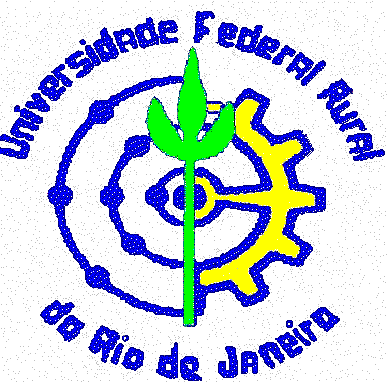 